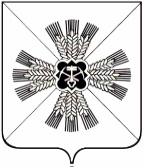 КЕМЕРОВСКАЯ ОБЛАСТЬАДМИНИСТРАЦИЯ ПРОМЫШЛЕННОВСКОГО МУНИЦИПАЛЬНОГО ОКРУГАПОСТАНОВЛЕНИЕот «28» декабря 2020 г. № 2078-Ппгт. ПромышленнаяО снятии отдельных ограничений	На основании распоряжения Губернатора Кемеровской области – Кузбасса от 21.12.2020 № 193-рг «О снятии отдельных ограничений»:	 1. Разрешить в соответствии с регламентом по организации и проведению официальных физкультурных и спортивных мероприятий на территории Российской Федерации в условиях сохранения рисков распространения COVID-19, утвержденным Минспортом России, Главным государственным санитарным врачом Российской Федерации 31.07.2020, на объектах спорта (закрытого типа) с привлечением зрителей в объеме не более 50 процентов от единовременной пропускной способности спортивного сооружения при условии ежедневного проведения обработки мест размещения зрителей и контактных поверхностей с применением дезинфицирующих средств вирулицидного действия, а также при условии рассадки зрителей с учетом соблюдения социальной дистанции, за исключением случая, когда зрители являются сопровождающими либо членами одной семьи:  	1.1. Проведение официальных физкультурных мероприятий и спортивных мероприятий в рамках реализации регионального календарного плана официальных физкультурных мероприятий и спортивных мероприятий, проводимых на территории Кемеровской области - Кузбасса, календарных планов физкультурных мероприятий и спортивных мероприятий Промышленновского муниципального округа.	2. Настоящее постановление подлежит размещению на официальном сайте администрации Промышленновского муниципального округа  в сети Интернет. 	3. Контроль за исполнением настоящего постановления оставляю за собой. 4. Настоящее постановление вступает в силу со дня подписания.Исп. Н.И. МинюшинаТел. 74779	                                   ГлаваПромышленновского муниципального округа   Д.П. Ильин